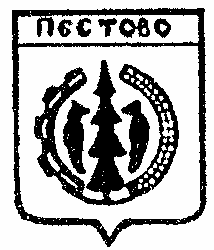 Российская ФедерацияНовгородская областьПестовский районАДМИНИСТРАЦИЯ УСТЮЦКОГО СЕЛЬСКОГО ПОСЕЛЕНИЯПОСТАНОВЛЕНИЕ от 25.10.2021  № 46 д. УстюцкоеО проведении публичных слушаний по проекту решения Совета депутатов Устюцкого сельского поселения о внесении изменений в УставУстюцкого сельского поселения	Руководствуясь статьей 28, пунктом 4 статьи 44 Федерального закона от 6 октября 2003 года № 131-ФЗ «Об общих принципах организации местного самоуправления в Российской Федерации», статьями  17, 43  Устава Устюцкого сельского поселения, Положением о порядке назначения, организации и проведения публичных слушаний в Устюцком сельском  поселении, утвержденным решением Совета депутатов Устюцкого сельского  поселения от 26.04.2007 № 35 ПОСТАНОВЛЯЮ: 	1. Назначить публичные слушания по проекту решения  о внесении
изменений в Устав Устюцкого сельского  поселения на 08.11.2021 года в здании администрации Устюцкого сельского поселения, расположенного по адресу: Новгородская область, Пестовский район, деревня Устюцкое, дом 34, в 14 часов.           2. Создать временную комиссию по учету предложений по
проекту решения о внесении изменений в Устав Устюцкого сельского
поселения в составе: Козлова Г.А. - председатель комиссии,  Соколова Н.В.- секретарь комиссии, Исакова А.О. - член комиссии.           3. Назначить   ответственным   за   проведение   публичных   слушаний Главу  Устюцкого  сельского поселения Удальцова С.А.           4.  Опубликовать  настоящее постановление, а также проект решения Совета депутатов Устюцкого сельского поселения «О внесении изменений в Устав Устюцкого сельского поселения»  вместе с Порядком учета предложений по проекту решения о принятии изменений в Устав Устюцкого сельского поселения и участия граждан в его обсуждении, утвержденным решением Совета депутатов Устюцкого сельского поселения от 02.04.2009 №85 в муниципальной  газете «Информационный вестник Устюцкого сельского поселения».            Глава сельского поселения                              Удальцов С.А.Утвержден решением Совета депутатов Устюцкогосельского поселенияот 02.04.2009 № 85Порядок учета предложений по проекту решения о принятииизменений в Устав  Устюцкого сельского поселенияи участия граждан в его обсуждении1.ОБЩИЕ ПОЛОЖЕНИЯПроект   решения   о   принятии   изменений   в   Устав  Устюцкого сельского поселения (далее - Устав) не позднее чем за 30 дней до дня рассмотрения   вопроса   о   внесении   изменений   в   Устав   подлежит официальному   опубликованию   (обнародованию).   В   течение   данного периода  население  может  реализовать  право  на  участие  в  процессе принятия изменений в данный Устав.Участие   граждан   в   обсуждении   проекта   решения   о   принятии изменений в Устав предусматривается в следующих формах:внесение письменных предложений;                 публичные слушания.1.3.	Предложения   по проекту решения о принятии изменений в Устав (далее - предложения)   могут быть внесены также Главой Устюцкого сельского     поселения,    депутатами    Совета    депутатов    Устюцкого сельского   поселения         (далее    -    Совет   депутатов),    органами территориального     общественного     самоуправления,     общественными организациями и объединениями.2.ПИСЬМЕННЫЕ ПРЕДЛОЖЕНИЯ2.1.	Предложения принимаются  не позднее 7 дней до дня  рассмотрения вопроса о принятии решения о внесении изменений в Устав   Советом  депутатов.Предложения  подаются  в  письменной   форме  в  Администрацию Устюцкого сельского поселения (далее - Администрация сельского  поселения).   Они должны содержать, как правило, наименование и адрес Администрации сельского  поселения, изложение существа предложения, сведения,  по  которым  можно установить  субъекта,  обратившегося с предложением, дату составления и подпись (подписи) обратившегося (обратившихся). Администрация сельского поселения вправе оставить предложение без рассмотрения в случае анонимного обращения.Все предложения регистрируются немедленно по поступлению в Администрацию сельского  поселения.По   мере   поступления   предложений   Администрация   сельского поселения в тот же день передает их председателю Совета депутатов, который         незамедлительно    направляет    данные    предложения    в соответствующую   депутатскую   комиссию,   в   компетенцию   которойвходит рассмотрение данного вопроса.2.5. В течение 7 календарных дней с момента получения и регистрации предложений на них должен быть дан ответ за подписью заместителя председателя Совета депутатов.ПРОЕКТРоссийская ФедерацияНовгородская областьПестовский районСОВЕТ ДЕПУТАТОВ УСТЮЦКОГО СЕЛЬСКОГО ПОСЕЛЕНИЯРЕШЕНИЕО внесении изменений в Устав Устюцкогосельского поселенияРуководствуясь  статьёй 44 Федерального закона от 06 октября 2003 года № 131-ФЗ «Об общих принципах организации местного самоуправления в Российской Федерации», статьей 17, статьей 43 Устава Устюцкого сельского поселения, Совет депутатов Устюцкого сельского поселенияРЕШИЛ:1. Внести в Устав Устюцкого сельского поселения, утверждённый решением Совета депутатов Устюцкого сельского поселения от 06.02.2015 №170 (далее – Устав)  следующие изменения:пункт 9 части 1 статьи 6 Устава изложить в следующей редакции:«9) утверждение правил благоустройства территории Устюцкого сельского поселения, осуществление муниципального контроля в сфере благоустройства, предметом которого является соблюдение правил благоустройства территории Устюцкого сельского поселения, требований к обеспечению доступности для инвалидов объектов социальной, инженерной и транспортной инфраструктур и предоставляемых услуг, организация благоустройства территории Устюцкого сельского поселения в соответствии с указанными правилами;»;пункт 1 части 1 статьи 7 Устава изложить в следующей редакции:«1) дорожная деятельность в отношении автомобильных дорог местного значения в границах населенных пунктов Устюцкого сельского поселения и обеспечение безопасности дорожного движения на них, включая создание и обеспечение функционирования парковок (парковочных мест), осуществление муниципального контроля на автомобильном транспорте, городском наземном электрическом транспорте и в дорожном хозяйстве в границах населенных пунктов Устюцкого сельского поселения, организация дорожного движения, а также осуществление иных полномочий в области использования автомобильных дорог и осуществления дорожной деятельности в соответствии с законодательством Российской Федерации;»;часть 4 статьи 17 Устава изложить в следующей редакции:«4. Порядок организации и проведения публичных слушаний определяется нормативным решением Совета депутатов  Устюцкого сельского поселения и должен предусматривать заблаговременное оповещение жителей Устюцкого сельского поселения о времени и месте проведения публичных слушаний, заблаговременное ознакомление с проектом муниципального правового акта, в том числе посредством его размещения на официальном сайте органа местного самоуправления в информационно-телекоммуникационной сети «Интернет» или в случае, если орган местного самоуправления не имеет возможности размещать информацию о своей деятельности в информационно-телекоммуникационной сети «Интернет», на официальном сайте Новгородской области или Пестовского муниципального района, в состав которого входит данное поселение, с учетом положений Федерального закона от 9 февраля 2009 года № 8-ФЗ «Об обеспечении доступа к информации о деятельности государственных органов и органов местного самоуправления» (далее в настоящей статье - официальный сайт), возможность представления жителями Устюцкого сельского поселения своих замечаний и предложений по вынесенному на обсуждение проекту муниципального правового акта, в том числе посредством официального сайта, другие меры, обеспечивающие участие в публичных слушаниях жителей Устюцкого сельского поселения, опубликование (обнародование) результатов публичных слушаний, включая мотивированное обоснование принятых решений, в том числе посредством их размещения на официальном сайте.Нормативным решением Совета депутатов Устюцкого сельского поселения может быть установлено, что для размещения материалов и информации, указанных в абзаце первом настоящей части, обеспечения возможности представления жителями Устюцкого сельского поселения своих замечаний и предложений по проекту муниципального правового акта, а также для участия жителей Устюцкого сельского поселения в публичных слушаниях с соблюдением требований об обязательном использовании для таких целей официального сайта может использоваться федеральная государственная информационная система «Единый портал государственных и муниципальных услуг (функций)», порядок использования которой для целей настоящей статьи устанавливается Правительством Российской Федерации.»;часть 2 статьи 45 Устава изложить в следующей редакции:«2. Проекты муниципальных нормативных правовых актов, устанавливающие новые или изменяющие ранее предусмотренные муниципальными нормативными правовыми актами обязательные требования, которые связаны с осуществлением предпринимательской и иной экономической деятельности и оценка соблюдения которых осуществляется в рамках муниципального контроля, привлечения к административной ответственности, предоставления лицензий и иных разрешений, аккредитации, иных форм оценки и экспертизы (далее – обязательные требования), для субъектов предпринимательской и иной экономической деятельности, обязанности для субъектов инвестиционной деятельности, могут подлежать оценке регулирующего воздействия, проводимой органами местного самоуправления Устюцкого сельского поселения в порядке, установленном муниципальными нормативными правовыми актами в соответствии с областным законом, за исключением:1) проектов нормативных правовых актов Совета депутатов Устюцкого сельского поселения, устанавливающих, изменяющих, приостанавливающих, отменяющих местные налоги и сборы;2) проектов нормативных правовых актов Совета депутатов Устюцкого сельского поселения, регулирующих бюджетные правоотношения.3) проектов нормативных правовых актов, разработанных в целях ликвидации чрезвычайных ситуаций природного и техногенного характера на период действия режимов чрезвычайных ситуаций. Оценка регулирующего воздействия проектов муниципальных нормативных правовых актов проводится в целях выявления положений, вводящих избыточные обязанности, запреты и ограничения для субъектов предпринимательской и иной экономической деятельности или способствующих их введению, а также положений, способствующих возникновению необоснованных расходов субъектов предпринимательской и иной экономической деятельности и бюджета Устюцкого сельского поселения.Муниципальные нормативные правовые акты, затрагивающие вопросы осуществления предпринимательской и инвестиционной деятельности, в целях выявления положений, необоснованно затрудняющих осуществление предпринимательской и инвестиционной деятельности, могут подлежать экспертизе, проводимой органами местного самоуправления Устюцкого сельского поселения в порядке, установленном муниципальными нормативными правовыми актами в соответствии с областным законом.Порядок установления и оценки применения содержащихся в муниципальных нормативных правовых актах обязательных требований определяется муниципальными нормативными правовыми актами с учетом принципов установления и оценки применения обязательных требований, определенных Федеральным законом от 31 июля 2020 года № 247-ФЗ «Об обязательных требованиях в Российской Федерации».2.  Главе Устюцкого сельского поселения направить изменения в Устав на государственную регистрацию в Управление Министерства юстиции Российской Федерации по Новгородской области.3. Изменения в Устав вступает в силу после его государственной регистрации и официального опубликования.4.  Опубликовать решение в муниципальной газете «Информационный вестник Устюцкого сельского поселения».Председатель Совета депутатов Устюцкого сельского поселения 				                   Глава Устюцкого сельского поселения                                      С.А.Удальцов